Jerash University Faculty of ScienceDepartment of Science/MathematicsFirst Semester 2019-2020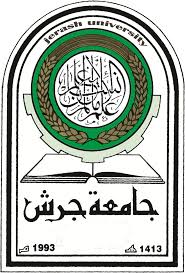 Course InformationCourse InformationCourse TitleDifferential EquationsCourse Number303204Prerequisites303102InstructorJafar Al Al-AhmadOffice Location 502, Al-Khwarizmi Office Hours (9:30- 11:00) Everyday E-mailCourse Description Course Description Basic definitions and construction of an ordinary differential equation. Methods of solving ordinary differential equations of first order. Orthogonal trajectories. Ordinary differential equations of higher orders with constant coefficients and with variable coefficients. Types of solutions. Series solutions of a linear ordinary differential equation of second order with polynomial coefficient. Laplace transformBasic definitions and construction of an ordinary differential equation. Methods of solving ordinary differential equations of first order. Orthogonal trajectories. Ordinary differential equations of higher orders with constant coefficients and with variable coefficients. Types of solutions. Series solutions of a linear ordinary differential equation of second order with polynomial coefficient. Laplace transformText BookText BookTitleElementary Differential EquationsAuthor(s)BOYCE and DIPRIMAPublisherJohn Wiley & SonsYear2013Edition10th Edition		Assessment Policy	Assessment Policy	Assessment PolicyAssessment TypeExpected Due DateWeightFirst ExamTo be announced by the department20%Second ExamTo be announced by the department20%Final ExamTo be announced by the department.40%Assignments Ten  assignments will be considered20%Over all100%Course ObjectiveTo demonstrate the usefulness of ordinary differential equations for modeling physical phenomena.To introduce different classifications of ordinary differential equations.To introduce different forms of differential equations and show how to solve them using analytical methods.To discuss some applications on differential equations.Weekly Course OutlinesWeekly Course OutlinesTopicsWeekIntroduction: Solutions and initial value problems.Direction fields1First Order Differential Equations: Separable equations. Linear equations. Exact equations2Special integrating factors. Substitutions and transformations3Linear Second Order Equations: Linear differential operators. Fundamental solutions of homogeneous equations.4Reduction of order Homogeneous linear equations with constant coefficients. 5Auxiliary equations with real roots.6Auxiliary equations with complex roots                                  Method of undetermined coefficients              .                                 . 7Method of variation of parameters                                        8Theory of Higher Order Linear Differential Equations: Basic theory of linear differential equations 9Homogeneous linear equations with constant coefficients Method of variation of parameters.10The Laplace Transform: Definition of the Laplace transform 11Properties of the Laplace transform. Inverse Laplace transforms. 12Solving initial value problems 13Series Solutions of Differential Equations: 14The Taylor polynomial approximation Power series and analytic functions.15